Visitando: Las Vegas, Oakhurst o Mammoth Lakes, Yosemite, San Francisco, Monterrey, Carmel, Los Ángeles8 días 7 noches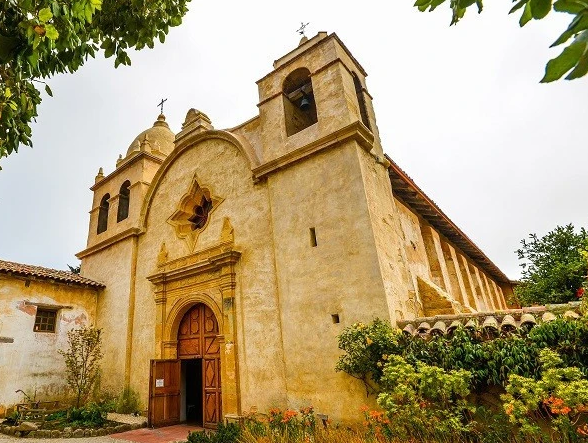 El legendario oeste: aventúrese recorriendo la hollywoodiense ciudad de Los Ángeles, la bohemia y encantadora San Francisco. Luego … Las Vegas, donde el juego y los grandes espectáculos van de la mano. Y si quiere ver paisajes y desiertos, recorra sus majestosos parques, el Gran Cañón, el parque de Yellowstone, Yosemite Park, … SALIDAS 2024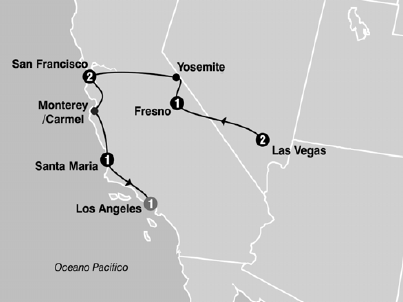 Mayo		6	13	20	27 Junio		10	17	24 Julio		1	8	15	22	29 Agosto		5	12	19	26 Septiembre 	2	9	16	23	30   Octubre 	14	21 Noviembre	4	18 Diciembre	2	16 SALIDAS 2025Enero		13	27 Febrero		3	17 	Marzo		10	24	31 Abril		14	28 	INCLUYETransporte terrestre como lo indica el itinerario: Las Vegas – Oakhurst – Yosemite – San Francisco – Monterrey – Carmel – Lompoc – Los Ángeles.2 noches de alojamiento en Las Vegas en el hotel indicado o similar.1 noche de alojamiento en Oakhurst en el hotel indicado o similar. En verano el alojamiento se tomará en Mammoth Lakes.2 noches de alojamiento en San Francisco en el hotel indicado o similar.1 noche de alojamiento en Lompoc en el hotel indicado o similar.1 noche de alojamiento en Los Ángeles en el hotel indicado o similar.6 desayunos americanos.1 desayuno continental en Lompoc.Visita panorámica nocturna de la ciudad de Las Vegas, en servicio compartido.Entrada al Parque Nacional de Yosemite, en servicio compartido.Visita panorámica de la ciudad de San Francisco, en servicio compartido.Visita panorámica de la ciudad de Los Ángeles, en servicio compartido.Manejo de una (1) maleta por persona durante el recorrido.•	Impuestos hoteleros.NO INCLUYE2% sobre el valor del paquete turístico por el manejo de divisas, valor cobrado por pago en efectivo en moneda extranjera no reembolsable.Tiquetes Aéreos. (Q de combustible, Impuestos de tiquete, Tasa Administrativa).Tasas de aeropuerto.Alimentación no estipulada en los itinerarios.Bebidas con las comidas.Propinas.Traslados donde no esté contemplado.Extras de ningún tipo en los hoteles.Excesos de equipaje.Gastos de índole personal.Gastos médicos.Tarjeta de asistencia médica.Visa para los Estados Unidos de Norteamérica.DÍA 1 		LAS VEGASLlegada al hotel por cuenta del pasajero. Alojamiento.DÍA 2 		LAS VEGASDesayuno americano. Día libre para realizar paseos opcionales. En la noche realizaremos una excursión panorámica nocturna de la ciudad, dependiendo de la época del año saldremos con luz del dia y finalizaremos en la noche. Visitaremos el hotel de mayor historia de Las Vegas, el Caesar Palace, luego haremos una parada en el famoso letrero Bienvenido a Las Vegas, recorreremos la más famosa y reconocida calle Las Vegas Strip presenciando sus múltiples atracciones (no incluidas), hasta llegar a la famosa calle Fremont ubicada en el corazón del Downtown parte antigua y donde nació Las Vegas, allí podrán presenciar un espléndido show de luces y sonido sobre un techo de la misma calle. Regreso al hotel. Alojamiento.DÍA 3 		LAS VEGAS – MAMMOTH LAKES O OAKHURSTDesayuno americano. Por la mañana salimos de Las Vegas y del desierto de Nevada y entraremos nuevamente a California en camino a la ciudad de Oakhurst por el conocido y extenso valle de San Joaquín. (En verano el itinerario se cambia por Mammoth Lakes). Llegada a última hora de la tarde. Alojamiento en el hotel.DÍA 4 		MAMMOTH LAKES O OAKHURST – YOSEMITE – SAN FRANCISCODesayuno americano. Temprano en la mañana salimos hacia el Parque Nacional de Yosemite donde tenemos la oportunidad de apreciar la naturaleza en su puro esplendor. Seguimos hacia San Francisco atravesando el valle de San Joaquín. Llegada. Alojamiento en el hotel.DÍA 5		SAN FRANCISCODesayuno americano. Por la mañana iniciamos la visita de esta hermosa ciudad, incluyendo la zona del centro comercial y financiero, con paradas en el Centro Cívico, Twin Peaks, Golden Gate Park, el famoso puente Golden Gate y finalizando en el Fisherman's Wharf. Para los que quieran seguir andando por su cuenta podrán quedarse en el Wharf y añadir un opcionalmente un crucero a Alcatraz o ir a Sausalito. (Para añadir Alcatraz, recomendamos hacerlo 30 días antes de su viaje ya que se agota la entrada con mucha antelación). Los demás regresamos al hotel. Tarde libre. Alojamiento en el hotel.DÍA 6 		SAN FRANCISCO – MONTEREY – CARMEL – LOMPOC  Desayuno americano. Por la mañana salida hacia Monterey, antigua capital española del Alta California. Después de una parada y siguiendo nuestro recorrido, iremos por la costa conociendo las exclusivas 17 Mile Drive, con sus magníficas viviendas y campos de golf para llegar al pueblo de Carmel, donde fue alcalde el actor y productor de cine Clint Eastwood. Tiempo libre para almorzar (no incluido), recorrer galerías de arte, restaurantes y tiendas típicas de esta zona pesquera. Continuamos hacia el sur hasta llegar a nuestro hotel. Alojamiento.DÍA 7 		LOMPOC – SANTA BÁRBARA – LOS ÁNGELESDesayuno continental. Por la mañana salida hacia Los Ángeles. En el camino pasaremos por Santa Bárbara para que tomen fotos externas de la misión del mismo nombre, denominada la reina de las misiones y seguidamente nos dirigiremos a la costa, atravesando sus calles y construcciones de estilo colonial español. Breve parada frente a la playa y salida hacia a Los Ángeles.A la llegada iniciaremos el recorrido de la ciudad pasando por las áreas de mayor interés; comenzando en Beverly Hills con oportunidad de caminar por Rodeo Drive, después nos dirigiremos a Hollywood donde apreciaremos el Teatro Dolby (entrega de los Oscars), el Teatro Chino, la Avenida de las Estrellas y Sunset Blvd (tiempo para almorzar, no incluido). A continuación, nos dirigiremos al Downtown, Distrito Financiero, Dorothy Chandler Pavillion y Plaza Olvera. Traslado al hotel. Alojamiento.DÍA 8 		LOS ÁNGELESDesayuno americano. Traslado de salida por cuenta propia.CHECK OUT del hotel deberá ser antes de las 12:00 m.FIN DE LOS SERVICIOSPRECIOS POR PERSONA EN USDVigencia: abril de 2025, incluyendo la salida de abril 28. Precios base mínimo 2 pasajeros.La validez de las tarifas publicadas aplica hasta máximo el último día indicado en la vigenciaHoteles previstos o de categoría similar.Precios sujetos a cambio sin previo aviso.Aplican gastos de cancelación según condiciones generales sin excepción.Suplemento por traslado diurno en Los Ángeles y Las Vegas USD 205 por persona.Servicios de traslados, cuando se informen los vuelos, si estos están dentro de los horarios de servicios nocturnos tendrán un cargo adicional por servicio de USD 70.POLÍTICA DE NIÑOSMenores de 3 años van gratis, compartiendo cama con adultos. Sin derecho a silla en los autocares.Tarifas de niños, se considera entre 3 hasta 15 años.Niños mayores de 16 años, pagan como adultos.Máximo dos niños por habitación, compartiendo con 2 adultos. Otras acomodaciones deberán ser consultadas.HOTELES PREVISTOS O SIMILARESVIGENCIA DEL PLANLa validez de las tarifas publicadas en cada uno de nuestros programas aplica hasta máximo el último día indicado en la vigencia.  Ejemplo: Si un paquete es de 3 noches y desean iniciar servicios el último día de la vigencia del programa el precio solo aplica para esa noche, los días siguientes se deben recotizar con precio de la nueva temporada.INFORMACIÓN IMPORTANTETarifas sujetas a cambios y disponibilidad sin previo aviso. Al recibir All Reps el depósito que el pasajero entrega en la agencia de viajes, All Reps Ltda. entiende que el pasajero se ha enterado y aceptado cada una de las condiciones, políticas de pago y cancelaciones. Así mismo la agencia de viajes está en la obligación de enterar y dar a conocer las condiciones al pasajero.  Se prestarán los servicios de traslados en los vuelos informados por el cliente, en caso de existir algún cambio y no sea informado con suficiente tiempo no nos haremos responsables, igualmente si el cliente hace algún cambio por cuenta propia o la aerolínea.Se entiende por servicios: traslados, visitas y excursiones detalladas, asistencia de guías locales para las visitas.Las visitas incluidas son prestadas en servicio compartido no en privado.Los hoteles mencionados como previstos al final están sujetos a variación, sin alterar en ningún momento su categoría.Las habitaciones que se ofrece son de categoría estándar.Si antes de iniciar el viaje o durante su ejecución, se presentaran situaciones de seguridad, afectación de la calidad de los servicios o factores externos, cancelación o retrasos de vuelos, que obligaran a la modificación de los itinerarios, fechas, servicios adicionales, tanto All Reps como el operador, podrán realizar las modificaciones que estimen necesarias, procurando ofrecer los servicios indicados en el itinerario, sin que se generen indemnizaciones o penalidades.  Precios no válidos para grupos, Semana Santa, grandes eventos, Navidad y Fin de año.La responsabilidad de la agencia estará regulada de conformidad con su cláusula general de responsabilidad disponible en su sitio web www.allreps.com .DOCUMENTACIÓN REQUERIDAPasaporte con una vigencia mínima de seis meses, con hojas disponibles para colocarle los sellos de ingreso y salida del país a visitar.Visa para los Estados Unidos de Norteamérica.Permiso de salida y registro civil para menores, carta autenticada en notaria informando datos de la persona con quien viaja el menor, motivo del viaje y fecha de salida y regreso (se sugiere llevar fotocopias adicionales de este documento).Es responsabilidad de los viajeros tener toda su documentación al día para no tener inconvenientes en los aeropuertos.La documentación requerida puede tener cambios en cualquier momento por resolución de los países a visitar. CAMBIOS DE NOMBRESe permiten cambios 20 días antes de la llegada. NO GARANTIZAMOS que los hoteles acepten los cambios de nombres.POLÍTICAS DE PAGOSEl pago total de la reserva deberá efectuarse 31 dias antes del primer servicio prestado al pasajero.DEPÓSITOSDebido a la alta demanda hotelera, el proveedor podrá solicitar depósitos no-reembolsables para garantizar reservas. En el caso que los plazos no se cumplan, la reservas serán automáticamente anuladas. En el caso que se reactiven dichas reservas, intentaremos hacerlo, pasando las nuevas condiciones.POLÍTICA DE CANCELACIONES Se incurriría una penalización como sigue: Cancelaciones antes de 35 días de la salida, no tienen cargo.Cancelaciones entre 34 y 25 días antes de la salida, tiene cargo de USD 400 por persona sobre el precio de venta.Cancelaciones entre 24 y 5 días antes de la salida, tiene cargo de USD 790 por persona sobre el precio de venta.Cancelaciones entre 5 y 1 días antes de la salida, tiene cargo del 100 % por persona sobre el precio de venta del paquete turístico.NO SHOW. La no presentación el día de la salida del circuito incurrirá en el 100 % por persona sobre el precio de venta del paquete turístico.Los cargos mencionados son por persona y serán aplicados en caso de cancelación y/o modificacion de una reserva confirmada. El hecho que el pasajero modifique de una fecha a otra, sigue incurriendo gastos por la reserva inicial. Toda reserva nueva puede ser cancelada o modificada dentro de las 72 horas sin en ningun gasto.La política de cancelación detallada aplica a toda reserva confirmada, ya sea en estado confirmada o en estado esperando prepago. La agencia de viajes es responsable por la verificación de la fecha en que la reserva entra en gastos y el pago del importe de la misma.El resultado positivo de COVID 19, no exonera a los pasajeros del cumplimiento de las políticas de cancelación aplicables a este circuito. Si la reserva está en prepago y al cancelarse genera gastos por cancelación la agencia de viajes será responsable por el pago de los mismos.No habrá reembolso alguno por los servicios no tomados durante el recorrido.La confirmación definitiva de los hoteles estará disponible treinta (30) días antes de la salida.El precio de los circuitos incluye visitas y excursiones indicadas en el itinerario.REEMBOLSOSToda solicitud debe ser remitida por escrito dentro de los 20 días de finalizar los servicios, está sujeta a verificación, pasada esta fecha no serán válidos.Los servicios no utilizados no serán reembolsables.ITINERARIO   Todos los itinerarios publicados pueden estar sujetos a posibles cambios en el destino, ya sea por problemas climatológicos u operativos. Las visitas detalladas pueden cambiar el orden o el día de operación.VISITAS En algunas ocasiones excepcionales, debido al clima o a otros factores extraños no previsibles, algunas visitas no se podrán efectuar. A cambio de ello se les podrá proporcionar alguna ruta o visita alternativa. Hay programas en los cuales se indica que en determinadas épocas del año no se efectúan alguna de las visitas programadas.TRASLADOSEstos pueden realizarse en taxi, minibús, autocar o cualquier otro tipo de transporte. Los precios de los traslados están basados en SERVICIO COMPARTIDO con un mínimo de 2 personas, consultar el suplemento cuando viaje una sola persona. Si los traslados se efectúan en horario nocturno, domingos y festivos existe también un suplemento.Es muy importante que los pasajeros estén en el momento que suben y bajan su equipaje. En cualquier servicio de traslado, los extravíos y/u olvidos por parte de los pasajeros de objetos personales en el transporte no dará lugar a responsabilidad por parte del prestatario del mismo o de All Reps.VISITAS Y EXCURSIONES EN SERVICIO COMPARTIDOTodos los servicios son compartidos con pasajeros que viajan con otras agencias, ya sean locales o de otros países y generalmente están orientados hacia grupos en español.  Hay que tener muy claro lo que son servicios en compartido y no privados, estos circuitos no incluyen propinas en hoteles, aeropuertos, guías, conductores de buses, restaurantes, etc.SALIDA DE LOS CIRCUITOSEn cada programa se ha publicado el o los hoteles desde donde inician su recorrido los circuitos. Los clientes alojados en hoteles diferentes deben dirigirse por su cuenta a los hoteles indicados y la hora prevista para la salida del circuito (15 minutos antes)Para el inicio del tour en autocar, es imprescindible que a la hora indicada los pasajeros se encuentren listos con su equipaje en la recepción del hotel de salida, a fin de que el itinerario pueda ser cumplido sin alteraciones. Debido al intenso tráfico en las ciudades americanas, puede ocurrir que los traslados o salidas de los circuitos tengan retrasos.  Por esto es tan importante tener el teléfono del prestador del servicio. Se debe informar el hotel que el viajero ha elegido para presentarse el día del inicio del circuito, en caso que All Reps no tenga la reserva del hotel en Los Ángeles o en Las Vegas o en San Francisco, en los hoteles donde salen los circuitos.AUTOCARESTodos los circuitos tienen previsto realizar su recorrido en autocar. En caso de no reunir el número suficiente de pasajeros, el circuito se realizará en minibús o van. Igualmente se hará rotación de sillas durante el circuito, en caso que algún pasajero requiera una silla en especial por motivos de salud deberá ser informada con anticipación y enviar una prescripción médica, de lo contrario no se tomara en cuenta. Por aumento del combustible se pueden presentar incremento en el precio de los circuitos.COMIDAS EN RUTALos guías suelen hacer las paradas a las horas de las comidas en sitios donde se pueda comer a precios asequibles.SALIDA DE LAS EXCURSIONESPara el inicio del tour en autocar, es imprescindible que a la hora indicada los pasajeros se encuentren listos en la recepción del hotel de salida, a fin de que el itinerario pueda ser cumplido sin alteraciones. EXCURSIONES OPCIONALES	Serán ofrecidos directamente por los Guías durante el circuito.EQUIPAJEDurante el itinerario de los circuitos, los autocares transportarán gratuitamente una maleta por persona. En el caso que el pasajero desee llevar más equipaje y haya lugar, sera cobrado un adicional de USD 8 por maleta por hotel. El exceso de equipaje se aceptará de acuerdo al criterio de los guías y conductores acompañantes, mediante el pago determinado y en caso de que la capacidad de carga del vehículo así lo permita. No se garantiza que se pueda acomodar más equipaje.    GUÍAS ACOMPAÑANTESCuando se habla de guía, nos referimos a guías locales del país que se visita, que le acompañaran en el circuito y/o en las excursiones. Nunca se hace refiere al guía acompañante desde Colombia.HOTELESLas habitaciones publicadas disponen de 1 o 2 camas, independiente del número que ocupe la misma. Los servicios, actividades e instalaciones complementarias indicadas en las descripciones de los hoteles (minibar, gimnasio, parqueadero, piscina, caja fuerte, guardería, desayunos, etc.) son publicados exclusivamente a título informativo y pueden tener cargos adicionales con pago directo a los hoteles por su utilización.ALOJAMIENTOAl inicio de un circuito en autocar, la recogida por los hoteles se efectuará únicamente en los establecimientos que se detallan en cada itinerario. Los pasajeros alojados en hoteles distintos, deberán trasladarse por su cuenta al hotel que se indique en la documentación.En circuitos que visitan parques nacionales, el alojamiento en los lodges es de categoría turística. Debido a la limitada capacidad de los mismos, existe la posibilidad de tener que pernoctar en otro tipo de establecimiento fuera de la zona de los parques, adaptándose las visitas a esta circunstancia. Durante la celebración de eventos especiales, tales como pueden ser las semanas de maratones, las compras de Navidad, el Fin de Año y en general desde principios de octubre a principios de abril, los hoteles se reservan el derecho de establecer tarifas superiores a las previstas en contrato, en cuyo caso se informará al suplemento a aplicar en cada ocasión.En determinados periodos pueden suceder que el alojamiento no se efectué en los hoteles publicados sino en otros alternativos de similar categoría.ALOJAMIENTO PRE Y/O POST CIRCUITOEn caso de reservar hotel PRE y/o POST con el circuito, se agregará un cargo de USD 12 aprox. por pasajero. Al salir el pasajero con el grupo y regresar con el mismo, los hoteles aplican gastos de propinas según contrato con las uniones locales (estos gastos son mandatarios por la Unión).SISTEMA DE ALOJAMIENTO EN EE.UU. Según las costumbres de cada zona, las habitaciones de los hoteles de Estados Unidos, disponen, por lo general, de dos camas amplias, debe entenderse como que son utilizadas únicamente las dos camas existentes y ninguna otra supletoria adicional, así como en los casos de habitación triple o cuádruples ocupadas por adultos.Acomodación de niños: Están basados en que estos compartan habitación con dos adultos en las camas existentes, no disponen de ninguna cama adicional, en caso de ser solicitada tendrá un costo adicional que se deberá pagar directamente en el destino.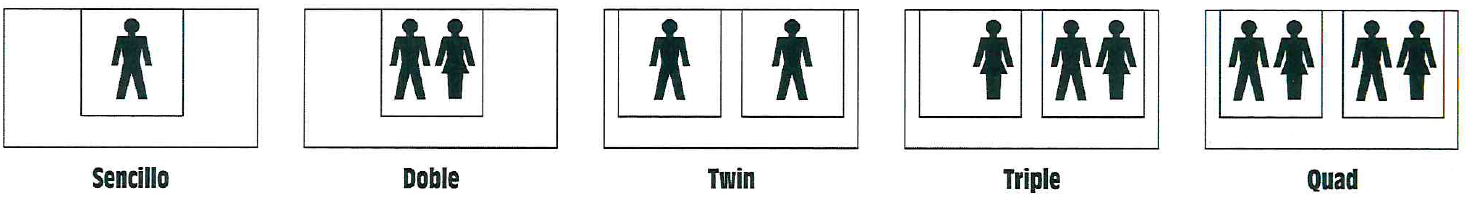 PRECIOS DE NIÑOSEl valor de niños aplica hasta los 15 años (Únicamente donde se indique). Algunos circuitos no aceptan niños, favor revisar donde se especifica claramente.POLÍTICA DE INGRESO Y SALIDA DE LOS HOTELESEl registro de llegada o Check in del hotel inicia a las 15 horas (3 pm) del día de llegada. Si un pasajero quiere ocupar la habitación del hotel antes del horario indicado, el hotel puede cobrar por un día adicional y lo considera como una estancia de un día anterior. Ahora bien, si el huésped desea entrar a la habitación (siempre que haya disponibilidad de habitaciones) puede pagar por ello. En estos casos, si hay disponibilidad, y con previo consentimiento del mismo, se acordará a cargar en la factura un concepto de Early Check-In fee, o suplemento por Check-In temprano. Por lo general son tarifas preestablecidas de acuerdo a las horas de adelanto con respecto a la hora publicada de registro del hotel.El día de la salida o check-out el huésped dispone de un tiempo máximo para dejar la habitación, de lo contrario el hotel puede cargar una noche más. La hora tope usada internacionalmente es las 12 del mediodía. Es importante destacar que el late check out nunca se considerará como un derecho de los clientes, sino un privilegio que puede ser otorgado por el jefe de recepción sobre la disponibilidad de las habitaciones. Puede que sea de forma gratuita o pagar por el uso de la habitación con un late check out.ATENCIONES ESPECIALESDeterminados establecimientos ofrecen valores agregados o atenciones especiales a los pasajeros. La NO utilización no tiene ningún tipo de reembolso, estas están sujetas a disponibilidad, no están incluidas en los precios publicados.PROPINASEn caso de reservar hotel PRE y/o POST con el circuito deberán agregar USD 12,00 por pasajero por concepto de propinas. Al salir el pasajero con el grupo y regresar con el mismo, los hoteles aplican gastos de propinas según contrato con las agremiaciones locales (estos pagos son obligatorios por la agremiación).La propina es parte de la cultura en casi todas las ciudades del mundo. En los precios no están incluidas las propinas en hoteles, aeropuertos, guías, conductores, restaurantes. Es habitual gratificar al chófer y al guía acompañante de un circuito. Se le entregará una nota informativa de las cantidades que suelen darse al final del viaje. En restaurantes y hoteles, se acostumbra a dar entre un 10 y un 15% de propina, así como a los taxis. Maletero del hotel, 1 dólar por maleta. DÍAS FESTIVOSDurante la celebración de los días de fiesta propios de cada país y/o ciudad, es posible que los transportes, museos, comercio, medios de elevación, teatros, etc.; se vean afectados en sus horarios y funcionamiento, inclusive no operar o permanecer cerrados sin previo aviso.TARJETA DE CRÉDITOA la llegada a los hoteles en la recepción se solicita a los pasajeros dar como garantía la Tarjeta de Crédito para sus gastos extras.Es muy importante que a su salida revise los cargos que se han efectuado a su tarjeta ya que son de absoluta responsabilidad de cada pasajero.PROBLEMAS EN EL DESTINOEn caso de anomalías o deficiencia en algunos de los servicios deberá informar inmediatamente al prestatario de los mismos, corresponsal local o bien directamente a All Reps. WhatsApp +57 312 4470822.RESERVASPueden ser solicitadas vía email:asesor1@allreps.comasesor3@allreps.comO telefónicamente a través de nuestra oficina en Bogotá.Al reservar niños se debe informar la edad.COMUNICADO IMPORTANTE PARA GARANTIZAR UNA BUENA ASESORÍA A LOS PASAJEROSPensando en el bienestar de los pasajeros y que el plan turístico cumpla con las expectativas y necesidades de su cliente, le agradecemos informarnos de manera previa a la compra, si el cliente padece de alguna discapacidad, enfermedad o cuidado especial. Es importante que los clientes evalúen las condiciones específicas del plan turístico y en caso de tener alguna condición médica que les impida disfrutar de los servicios ofrecidos, All Reps podrá generar recomendaciones en el evento en que dichas condiciones no se ajusten a la situación particular del cliente.Para garantizar la calidad y el cumplimiento de los servicios, los horarios de cada uno de los circuitos son muy estrictos y All Reps no asume ninguna responsabilidad en caso de retrasos generados por los pasajeros. All Reps no asume ninguna responsabilidad en el caso en que la omisión de cualquier información relevante para el viaje, por parte del pasajero, genere retrasos o inconvenientes en el normal desarrollo del circuito.Para poderle asesorar correctamente, All Reps requiere de esa información. Por tratarse de datos personales sensibles, daremos aplicación a nuestra Política de tratamiento de datos personales que podrá consultar en nuestro sitio web: www.allreps.com. La información aquí solicitada únicamente será utilizada para evaluar la conveniencia del plan turístico respecto a las necesidades de sus clientes y en ningún momento será suministrada a terceros. All Reps no asume ninguna responsabilidad, en el caso que la información del cliente no sea suministrada, no sea cierta o se omitan circunstancias reales.CLÁUSULA DE RESPONSABILIDADALL REPS, con Registro Nacional de Turismo 2434 Agencia de Viajes y Turismo, 30445 Agencia de Viajes Operativa y 72976 Agencia de Viajes Mayorista, expedidas por el Ministerio de Comercio Industria y Turismo, está regulada por el régimen de responsabilidad que establece la ley 300/96, modificada por la Ley 1558 de 2012, Decreto 2438 de 2010, ley 1480 de 2011 referente al Estatuto del Consumidor y demás decretos reglamentarios, así como por las normas que las modifiquen o reemplacen. De igual manera, su responsabilidad está definida por las determinaciones propias que adopte al respecto, las cuales se enmarcan dentro de los límites y autorizaciones establecidas por la legislación vigente. Manifestamos que actuamos únicamente como intermediarios entre el viajero y las entidades o personas que prestan u operan los servicios de turismo anunciados que se indican en itinerarios, folletos o cualquier medio impreso, correspondiente a empresas de transporte, hoteles, restaurantes, etc. Por tanto, no tenemos injerencia en las decisiones o políticas de los mismos. Cualquier información adicional relativa a impuestos, condiciones, vigencias, tasas, cargos y demás pagos obligatorios deben ser consultados con el asesor de viajes, sitio web www.allreps.com o sitio web www.allrepsreceptivo.com.Nuestra responsabilidad como organizador del plan o paquete turístico se limita a los términos y condiciones definidos en cada programa en relación con la prestación y calidad de los servicios. En las condiciones específicas de cada plan reservado se definirá la forma de pago, plazo y demás condiciones de contratación. El valor y forma de pago de los depósitos o anticipos, boletas, reservaciones de eventos deportivos y culturales, ferias, exposiciones y similares, se sujetarán a las condiciones del organizador de tales eventos, los cuales se informarán al momento de la compra.El pasajero será el exclusivo responsable de la custodia de su equipaje y documentos de viaje. La Agencia de Viajes le informará al pasajero las restricciones que establezcan las aerolíneas siempre y cuando sean previamente publicadas por estas, en cuanto a prohibiciones, peso máximo y número de piezas por pasajero, limitaciones o impedimentos de acceso por cupo máximo. No obstante, será de la exclusiva responsabilidad del pasajero el cumplimiento de dichas políticas, las cuales podrán variar por disposición de las empresas de transporte o del prestador de los servicios.Toda la información adicional relativa a vigencias, condiciones, impuestos de salida de Colombia y en el exterior, tasas, cargos y demás pagos obligatorios, medidas de salud preventivas del destino, servicios de asistencia deben ser consultados con un asesor de viajes o en el sitio web de la Agencia de Viajes en el momento de realizar la reserva, así mismo serán informados al pasajero en los documentos de viaje, según las características que apliquen a cada uno.Todos los precios, tarifas, impuestos, tasas o contribuciones, que cotice o anuncie nuestra empresa están sujetos a cambio, disponibilidad y vigencia sin previo aviso, los cuales deben ser asumidos por el pasajero al momento de la expedición de los documentos de viaje. Aplican restricciones y condiciones para cada tarifa publicada según su vigencia, solicitamos revisar las condiciones particulares establecidos para cada plan.Las tarifas hoteleras dependen de la acomodación seleccionada. Las políticas de cancelación, penalidades, restricciones y condiciones particulares del paquete serán debidamente informadas al cliente al momento de solicitar el servicio. El cliente declara que conoce y acepta en su integridad estas condiciones, las cuales constituyen el acuerdo único, total y excluyente de cualquier pacto o disposición legal en contrario, acerca de los términos, condiciones y restricciones de los servicios contratados.De ser permitido por la legislación vigente, ALL REPS no será responsable frente al pasajero por el servicio de transporte aéreo, salvo que se trate de vuelos fletados, según las condiciones del contrato de transporte aéreo. Tampoco será responsable de la decisión que tome el viajero en la categoría de hoteles y servicios escogidos, teniendo en cuenta que ha sido una decisión voluntaria. ALL REPS no es  responsable solidario por los valores solicitados en reembolso por el usuario, quien estará sujeto a las deducciones que realice el prestador del servicio en los siguientes eventos; a) Por  fuerza mayor o caso fortuito: sobreviniente antes o durante el viaje (huelgas, asonadas, terremotos, accidentes, huracanes, avalanchas, factores políticos, negación de ingreso, asuntos de salubridad, o cualquier tipo de desastre natural), en este caso, el prestador del servicio podrá modificar, reemplazar o cancelar itinerarios, fechas, horas, vuelos, hoteles, servicios opcionales a fin de garantizar el éxito del tour o viaje. Los reembolsos que lograran presentarse por los servicios no utilizados y descritos anteriormente  son definidos por cada prestador de servicio y será informado en el momento de ocurrir cualquier suceso, y b) Por razones de índole personal: cuando el viajero no pueda salir del país por motivos como; presentar documentos incompletos o falsos, omitir requisitos exigidos para la salida del país, o prohibición de salida por las autoridades competentes, o homónimos, no será responsabilidad de ALL REPS, el no cumplimiento de los requisitos exigidos para el desarrollo del itinerario previamente pago. Los reembolsos que se pudiesen presentar por servicios no prestados en estas situaciones son definidos por cada prestador de servicio y serán informados en caso de ocurrir en cualquiera de las situaciones descritas. Si durante la prestación de los servicios previamente adquiridos por el viajero, este debe retirarse por motivos de índole personal o de salud previamente comprobados, aplicarán las políticas de reembolso definidas por el operador o prestador del servicio, debido a que son condiciones económicas especiales de contratación o el tipo de servicio contratado como (cruceros, ferias, eventos especiales, congresos, grupos, fechas de temporada alta, etc.), en las cuales ALL REPS no tiene ningún tipo de control o injerencia.Por regla general, ALL REPS conservará el 100% del anticipo entregado por el cliente y/o el 100% del valor pagado, salvo que se pacte de otra manera en las condiciones especiales de cada programa o contrato, cuando el cliente no se presente a disfrutar el servicio, o la solicitud de cancelación se realice por fuera de los términos establecidos en cada programa, o, las razones invocadas por el cliente para cancelar no estén definidas como un evento de cancelación, o cuando el pasajero decida retirarse del tour. De presentarse alguna de estas circunstancias, ALL REPS gestionará ante los operadores del programa una solicitud de reembolso, lo cual no implica que ALL REPS se comprometa a obtener de su parte una respuesta positiva y un monto determinado. En caso tal que los operadores accedan a realizar un reembolso al cliente, ALL REPS tendrá derecho a retener los valores que correspondan a costos administrativos, financieros y márgenes de ganancia estimada. ALL REPS y/o las compañías prestadoras de servicios se reservan el derecho de alterar el itinerario de viaje y  servicios si fuese imprescindible para una mejor organización del mismo o alguna circunstancia de fuerza mayor que lo obligara a ello, en el evento que el viajero por deseo expreso accediera a introducir alguna modificación en el itinerario o cambio de hotel para mejorar su categoría deberá pagar la diferencia de  gastos ocasionados por los cambios solicitados, quedando claro que la decisión sobre variación es por voluntad propia del viajero. Los cambios solicitados están sujetos a disponibilidad.Los reembolsos que tuviera lugar por algún motivo, y previamente comprobado se realizarán dentro de los 30 días siguientes a solicitud o el máximo establecido legalmente, si el trámite toma más tiempo por causas ajenas a ALL REPS, ésta no reconocerá ningún interés sobre las sumas a reembolsar. En el hecho de requerir visa para alguno de los itinerarios, ALL REPS informará y prestará asesoría al cliente, pero no será responsable del trámite que hagan directamente las agencias de viajes, siendo de exclusiva autonomía de las autoridades consulares todo lo relativo al trámite, documentos, tiempo, costos, estudio y aprobación o rechazo del mismo. En el efecto de negación de la Visa no habrá lugar a reembolso por las sumas pagas por el viajero. Si la Visa otorgada, y las autoridades aeroportuarias del país de destino no le permiten el ingreso al pasajero, no existirá responsabilidad por esas decisiones. Las políticas de reembolso por los servicios no tomados en el hecho que existan, serán únicamente definidas por el prestador de servicio, debido a que están establecidas a condiciones económicas especiales de contratación o el tipo de servicio contratado.Será responsabilidad exclusiva de cada pasajero cumplir los requisitos exigidos por cada aerolínea para el embarque, así como los requisitos exigidos por las autoridades migratorias de cada país para la salida, ingreso y estadía. Más allá de las obligaciones de información y asesoría al pasajero, ALL REPS no asume ningún tipo de responsabilidad con el pasajero por el embarque, ni por la salida del país o el ingreso a países extranjeros ya que su autorización depende de las autoridades migratorias. Advertimos que el ingreso y estadía en países extranjeros es completamente discrecional por parte de las autoridades migratorias, en consecuencia, en caso de denegaciones de ingreso o deportaciones, no seremos responsables frente al pasajero.En relación con los perjuicios, de ser permitido por la legislación vigente y salvo que se establezca de otra manera en las condiciones especiales de cada programa, ALL REPS únicamente responderá por el daño emergente derivado de las acciones u omisiones que le sean directamente imputables. En ningún evento responderá por lucro cesante, daños indirectos, consecuenciales, y/o perdida de oportunidad. En todo caso, su responsabilidad por los perjuicios, en ningún evento excederá el cien por ciento (100%) del valor del contrato, orden de compra, o paquete turístico adquirido. De igual manera, ALL REPS no será responsable de los daños o perjuicios que sufran los usuarios cuando exista culpa directa de estos, o desatiendan las instrucciones y recomendaciones impartidas por los operadores para el disfrute del servicio, o sea producto de un comportamiento negligente.Para garantizar los derechos que como consumidor le asisten a los clientes o usuarios, las agencias que adquieran nuestros productos se comprometen a brindar información clara, oportuna y suficiente a los usuarios sobre los programas turísticos que ofrezcan, incluyendo todos aquellos aspectos necesarios que le permitan a los usuarios definir su decisión de compra, como las calidades del servicio, los términos de la garantía, los términos de cancelaciones y penalidades, forma de pago, responsabilidad de los operadores y demás.DERECHO AL RETRACTO. ALL REPS respetará el derecho al retracto consagrado en favor del pasajero, y dará aplicación de acuerdo a los lineamientos establecidos por la Aeronáutica Civil en su resolución 1375 de 2015, en cuanto a los demás servicios de turismo diferentes al transporte aéreo, en los que opere el derecho de retracto por corresponder a ventas no tradicionales, se dará cumplimiento a lo establecido por el estatuto de protección al consumidor. CONDICIONES Y FORMA DE PAGO El valor y forma de pago de depósitos, anticipos y saldos para garantizar la participación de los viajeros en las excursiones, eventos especiales, Cruceros, Ferias, Congresos, salidas de alta temporada, eventos deportivos, culturales o similares son atinentes  a condiciones y políticas del organizador y/o las empresas prestadoras de estos servicios, éstas serán informadas a través de nuestro material impreso o sitio web www.allreps.com - www.allrepsreceptivo.com o asesor comercial o confirmación de servicios. El valor de los itinerarios ha sido calculado con base en la diversidad de cambio de monedas (Dólar, Euros, Yuan, etc.), tarifas de transporte, costo de carburante y tasas e impuestos aplicables a la fecha de la impresión de nuestros manuales o de elaboración de cotizaciones. Por tal motivo, estos pueden sufrir variación en cualquier momento por comportamientos de las diferentes monedas, con el fin de evitar que la pérdida de valor de la moneda local genere un desequilibrio económico. Estas variaciones en precios serán notificadas al viajero o agencia de viajes por escrito o por cualquier medio, debido a que estas diferencias deben ser asumidas por el viajero.Los impuestos, tasas y contribuciones que afecten las tarifas aéreas, hoteleras y demás servicios ofrecidos por ALL REPS pueden sufrir variación en cualquier momento por decisión de los prestadores de servicios involucrados en los itinerarios o en los servicios ofrecidos. Los valores y tarifas presentadas en las cotizaciones, manuales o sitio web www.allreps.com - www.allrepsreceptivo.com están sujetos a cambio, disponibilidad y realización de grandes eventos en los destinos. Los precios o valores hoteleros están sujetos a su ubicación, categoría, servicios y ofertas en el momento de realizar la reserva.El transporte terrestre que se utilice hacia el destino, el viajero se somete expresamente a la legislación en materia de accidentes por carretera de la nación en que se halla matriculado el vehículo. Las indemnizaciones serán pagas a los interesados, beneficiarios o sus representantes legales en el país de matrícula del vehículo en la moneda legal del mismo. El pago de las posibles indemnizaciones en acaecimiento de accidente corresponde únicamente a las compañías de seguros excluyéndose cualquier responsabilidad de terceros tales como compañías aéreas, marítimas, operadores, etc. De ser permitido por la legislación vigente, ALL REPS no asume responsabilidad alguna por los daños y perjuicios sufridos por el pasajero por la prestación del servicio de transporte terrestre utilizado por los operadores locales.ALL REPS hará entrega de la lista de prestadores de servicios, hoteles y demás operadores que se utilizarán en cada paquete, junto con un documento de recomendaciones al usuario.  En el evento en que el viajero desee realizar por su cuenta algún cambio o modificación en su viaje, ALL REPS no será responsable por las modificaciones realizadas, ni por reembolso alguno de servicios no tomados. ALL REPS no será responsable solidario por los valores solicitados en reembolso por el usuario, quien estará sujeto a las deducciones que realice el prestador del servicio. Será prerrogativa del operador o del organizador del tour, el retiro de quien, por causa grave de carácter moral o disciplinario debidamente comprobada, atente contra el éxito del mismo. Si faltaren servicios por prestar al momento del retiro del viajero, se dará estricta aplicación a las normas establecidas por el prestador del servicio en lo relativo a reembolsos.ALL REPS, no será responsable por gastos adicionales en que incurra el viajero, por asuntos Judiciales o de otra índole en que se vea involucrado a causa de su retiro. Con relación a los servicios no prestados al momento del retiro del viajero, se aplicarán las políticas de reembolso del operador, si hubiere lugar a ello.El pasajero será el exclusivo responsable de la custodia de su equipaje y documentos de viaje. Bajo ninguna circunstancia ALL REPS responderá por el extravío, daño, deterioro o pérdida de elementos del pasajero.ALL REPS informará al pasajero las restricciones que establecen las aerolíneas en cuanto a prohibiciones, peso, cupo máximo y número de piezas por pasajero, siempre y cuando estos sean organizados por ALL REPS. No obstante, será de exclusiva responsabilidad del usuario el cumplimiento de dichas políticas, las que podrán variar por autonomía de las aerolíneas sin previo aviso. El usuario podrá solicitar a la compañía de Seguros de su elección la adquisición de póliza que cubra aspectos como; pérdida, sustracción, deterioro o daño de sus pertenencias.Las políticas de restricción, cancelación, penalidades y condiciones particulares de los servicios a prestar serán debidamente informadas al viajero al momento de solicitar nuestros servicios, por la agencia de viaje que atienda directamente al cliente, nuestros asesores, o en nuestros manuales, material impreso o sitio web www.allreps.com - www.allrepsreceptivo.com. Una vez recibidos los dineros por depósitos o pagos totales, se entiende que el viajero conoce y acepta todas las políticas de pagos y cancelaciones del itinerario o servicios que está adquiriendo.El viajero o usuario declara que conoce y acepta en su integridad estas condiciones, que constituyen un acuerdo único, total y excluyente de cualquier pacto o disposición legal en contrario, acerca de los términos, condiciones y restricciones de los servicios contratados. De conformidad con lo previsto en el decreto 2438 de 2010, el suscrito comprador declara haber sido informado y haber recibido, entendido y aceptado la totalidad de las condiciones y restricciones de los servicios y productos propios y demás proveedores, prestadores de servicios turísticos, de asistencia, de transportes y otros que ha adquirido en ALL REPS.Con el fin de contrarrestar la explotación sexual de niños, niñas y adolescentes en viajes y turismo, ALL REPS, da estricta aplicación a la Ley 679 de 2001, con el fin de hacer efectivas las obligaciones contempladas en los artículos 16 y 17 de la presente Ley, así como a prevenir las conductas tipificadas en el artículo 19 de la misma ley, en concordancia con la resolución 3480 de 2009.ALL REPS está comprometida a un ambiente sano y a un desarrollo sostenible, como así lo establece nuestra C.N. en sus artículos 79 y 80 en concordancia con la Ley 99 del 1993 y 1549 de 2012, en el entendido al crecimiento económico, elevación de calidad de vida y al bienestar social, sin agotar la base de recursos naturales renovables en que se sustenta, ni deteriorar el medio ambiente o el derecho de las generaciones futuras a utilizarlo para la satisfacción de sus propias necesidades. ALL REPS precisa lo anterior en la siguiente frase “Cuidar el planeta es tarea de todos.”Con el fin de mitigar los riesgos asociados a lavado de activos, financiación del terrorismo, ALL REPS implementará mecanismo de debida diligencia para un conocimiento adecuado de los clientes. De igual manera, las agencias de viajes que adquieran los paquetes de ALL REPS deberán implementar procesos de conocimiento del cliente adecuados, que permitan el análisis de estos riesgos frente a cada cliente, a manera de ejemplo, consulta en listas OFAC, ONU. En caso de advertir cualquier riesgo, la agencia deberá hacer la valoración jurídica respectiva y abstenerse de hacerla la venta al cliente. ALL REPS podrá requerir a las agencias el análisis de cada cliente para soportar su sistema de gestión de riesgos de LA/FT.En materia de datos personales, Las Agencias que adquieran nuestros servicios deberán solicitar autorización previa y expresa a los usuarios para el tratamiento de sus datos personales, conforme a los requerimientos de la ley 1581 de 2012 y sus decretos reglamentarios, incluyendo las finalidades necesarias para la prestación efectiva del servicio, indicando que los datos serán compartidos con ALL REPS y demás operadores. En caso de requerirlo, ALL REPS podrá solicitar a las Agencias copia de la autorización concedida por el usuario.Actualización:06-01-23Revisada parte legal.DERECHOS DE AUTOR ALL REPS LTDA. es propietario exclusivo de los derechos de autor de este material, cualquier reproducción, copia, venta, publicación o difusión sin su consentimiento, dará lugar al inicio de las acciones judiciales o administrativas que correspondan.OESTE PANORÁMICOITINERARIOSalidasDobleTripleCuádrupleSencillaNiñosMayo 6 – 13 – 20 – 27 2.0791.8491.7452.9801.289Junio 10 – 17 – 24 2.0791.8491.7452.9801.289Julio 1 – 8 – 15 – 22 – 29 2.0791.8491.7452.9801.289Agosto 5 – 12 – 19 – 26 2.0791.8491.7452.9801.289Septiembre 2 – 9 – 16 – 23 – 30 2.0791.8491.7452.9801.289Octubre 14 – 21   2.0791.8491.7452.9801.289Noviembre 42.3392.0191.8753.4991.289Noviembre 182.0391.8191.7252.8991.289Diciembre 2 – 16 2.0391.8191.7252.8991.289Enero 2025, 13 – 27 2.0391.8191.7252.8991.289Febrero 2025, 3 – 17 2.0391.8191.7252.8991.289Marzo 2025, 10 – 24 – 31 2.0391.8191.7252.8991.289Abril 2025, 14 – 28 2.0391.8191.7252.8991.289CiudadHoteles previstosCategoríaLas VegasSahara Las VegasPrimeraOakhurstFairfield Inn & Suites Oakhurst YosemiteTurista SuperiorMammoth LakesMammoth Mountain InnTurista SuperiorSan FranciscoHilton San Francisco Union SquareTurista SuperiorLompocHoliday Inn Express LompocPrimeraLos ÁngelesWestin Bonaventure Hotel & SuitesPrimeraCONDICIONES ESPECÍFICAS